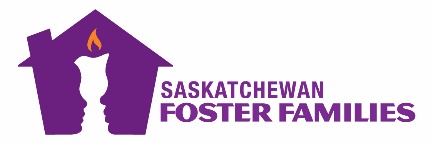 FASD Virtual Training Registration FormThe Saskatchewan Foster Families Association provides assistance to the Ministry of Social Services to ensure all foster parents across Saskatchewan have completed their provincially mandated training. FASD Foster Parent Training, deals with children that have Fetal Alcohol Spectrum Disorder and helps families understand the supports and strategies they can use in their homes.Training Schedule: September 14th, 2022 630PM-930PM OR November 8th, 2022 630PM-930PMWe would ask that you login into the classroom by no later than 6:20PM  to ensure a stable and working connection.Name(s):   	Address:    	City/Town:  Postal Code: 		Phone: Mobile Phone:Email Address:   Registration forms should be completed and sent by email to: training@sffa.sk.ca or by fax: 306.975.1581    September 14th, 2022 **Registration must be received no later than September 12th    November 8th, 2022 **Registration must be received no later than May 6th If you have questions regarding the training or your registration, please email:training@sffa.sk.ca or call the SFFA Recruitment and Training Coordinator at 306.975.1019